Home Learning Advice Sheet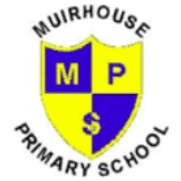 Class: NurseryUse the time to do some or all of the activities below:Make and play with playdoughGo for walks and look for signs of springPlant seeds and watch them growKeep a diaryPaint picturesCollageJunk modellingBakingCookingCraft activitiesExercisePlease see a list of online learning platforms that you should be able to access from home. If you do not have the necessary online access or hardware, and you think your child could access paper and pencil learning, please contact the school and we will to supply you with a pack of early home learning tasks.https://www.topmarks.co.uk/A variety of Maths and Numeracy games.www.oxfordowl.co.ukA library of e-books to practice readinghttps://education.minecraft.netLearning skills for the 21st century- STEMThis site requires GLOW login and passwordwww.twinkl.co.uk/offerYou will need an email address and to create your own password before entering the code:UKTWINKLHELPSYou will then have premium access to a wealth of resources across the curriculum.https://docs.google.com/document/d/1lTsHa-IrfvEzKKTZuMZpEbQGGZ2hYKoCvwVGhWvh-tQ/editFREE ONLINE RESOURCES FOR TEACHERS and PARENTS: PreK-5thCurated by Sarah Beebe, Technology Integration Specialist- a list of free educational websites covering all areas of the curriculum.